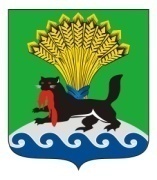 РОССИЙСКАЯ ФЕДЕРАЦИЯИРКУТСКАЯ ОБЛАСТЬИРКУТСКОЕ РАЙОННОЕ МУНИЦИПАЛЬНОЕ ОБРАЗОВАНИЕАДМИНИСТРАЦИЯПОСТАНОВЛЕНИЕот « 20 »       06    2017  г.				                                                             №  204 О внесении измененийв постановление от 14.06.2017№ 189 «О запрете продажи алкогольной продукции»Рассмотрев письма глав Хомутовского и Ширяевского муниципальных образований о проведении мероприятия «День молодежи», в соответствии с      п. 18 ч.1 ст.15 Федерального закона от 06.10.2003 № 131-ФЗ «Об общих принципах организации местного самоуправления в Российской Федерации»,     п. 1 постановления Правительства Иркутской области от 14.10.2011 № 313-пп «Об установлении требований ограничений в сфере розничной продажи алкогольной продукции на территории Иркутской области», руководствуясь ст.ст. 39, 45, 54 Устава Иркутского районного муниципального образования, администрация Иркутского районного муниципального образованияПОСТАНОВЛЯЕТ:1. Внести изменения в постановление администрации Иркутского районного муниципального образования «О запрете продажи алкогольной продукции» от 14.06.2017 № 189 (далее – Постановление) следующие изменения:1.1. в подпункте 1.3. пункта 1 Постановления слова «Ширяевское муниципальное образование» заменить на слова «п. Плишкино Хомутовского муниципального образования».2.Опубликовать настоящее постановление в газете «Ангарские огни», разместить на официальном сайте Иркутского района в информационно-телекоммуникационной сети «Интернет» по адресу www.irkraion.ru.3.Контроль исполнения настоящего постановления возложить на заместителя Мэра района.Исполняющий обязанности Мэра                                                                  И.В. ЖукПОДГОТОВИЛ:ВИЗА СОГЛАСОВАНИЯ:Антикоррупционная экспертиза:Администрацией Иркутского районного муниципального образования, в лице начальника правового управления Слинковой Варвары Геннадьевны, в соответствии с пунктом 2 статьи 6 Федерального закона от 25 декабря 2008 г. №273-ФЗ «О противодействии коррупции» и подпунктом 3 пункта 1 статьи 3 Федерального закона от 17 июля 2009 г. №172-ФЗ «Об антикоррупционной экспертизе нормативных правовых актов и проектов нормативных правовых актов» проведена экспертиза согласуемого проекта нормативно-правового акта в целях выявления в нем положений, способствующих созданию условий для проявления коррупции.ЗАКЛЮЧЕНИЕ:В согласуемом проекте нормативно-правового акта не выявлены положения, способствующие созданию условий для проявления коррупции.Начальник правового управления ____________________ В.Г. СлинковаСПИСОК РАССЫЛКИ:1. Главам муниципальных образований – 212. Управление сельского хозяйства и потребительского рынка – 13. МУ МВД «Иркутское» , отдел полиции № 10, отдел полиции № 114. Газета «Ангарский огни» - 1.Начальник управления сельского хозяйства и потребительского рынка«__»_________2017годаН.И. НовобрицкаяЗаместитель Мэра района – руководитель аппарата«___»_________2017 годаП.Н. НовосельцевЗаместитель Мэра района«___»_________2017 годаИ.В. ЖукНачальник правового управления«___»_________2017 годаВ.Г. Слинкова